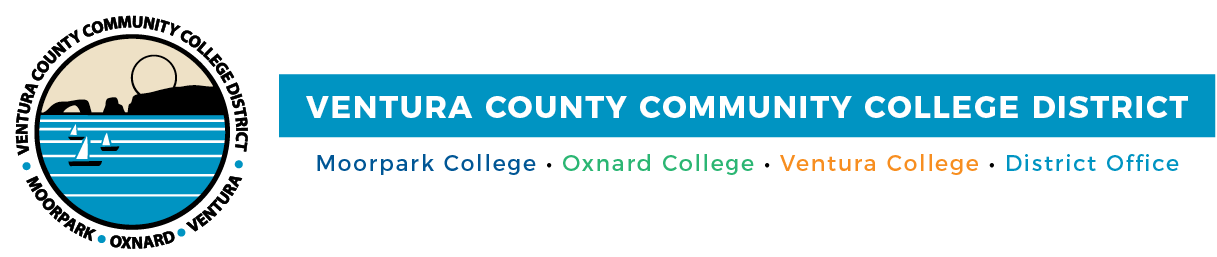 FOR IMMEDIATE RELEASECash 4 CollegeWorkshops Help Students Access Funds for College(CAMARILLO, Calif.) September 28, 2021– To help students overcome the challenge of paying for college, Moorpark College, Oxnard College, Ventura College and Ventura College East Campus are holding free Cash 4 College workshops. Workshops will be Oct. 9 and Oct. 23, and will be in-person or by Zoom, depending on the campus (details below). Students can drop in anytime during the workshops and attend any campus workshop.Bilingual financial aid staff will assist students in completing applications for the 2022-2023 school-year FAFSA (Free Application for Federal Student Aid) or the California Dream Act Application (CADAA). The workshops are free and open to the community; people may attend a workshop on either date and at any campus. Advance registration is preferred.For more information, visit vcccd.edu/cash4collegeMoorpark CollegeOct. 99 a.m. – 11 a.m.Zoom link: bit.ly/MC-cash1Join from PC, Mac, Linux, iOS or AndroidOct. 23 9 a.m. – 11 a.m.Zoom link: bit.ly/MC-cash2Join from PC, Mac, Linux, iOS or AndroidFor info: Moorpark College Financial Aid Office Phone: (805) 378-1462Email: mcfa@vcccd.eduOxnard CollegeOct. 9Oct. 239 a.m. – noonZoom link: bit.ly/OC-cashJoin from PC, Mac, Linux, iOS or AndroidFor info: Oxnard College Financial Aid OfficePhone: (805) 678-5828Email: ocfinaid@vcccd.eduVentura College Oct. 99 a.m. to noonIn-personLearning Resource Center 4667 Telegraph Road, VenturaAll attendees must wear a face mask and follow all COVID safety protocols.For info: Ventura College and Ventura College East Campus Financial Aid Office Phone: (805) 289-6369Email: vcfinancialaid@vcccd.eduVentura College East CampusOct. 23 9 a.m. to noonIn-personVentura College East Campus   957 Faulkner Road, Unit 106, Santa PaulaAll attendees must wear a face mask and follow all COVID safety protocols.For info: Ventura College and Ventura College East Campus Financial Aid Office Phone: (805) 289-6369Email: vcfinancialaid@vcccd.eduAbout Ventura County Community College DistrictThe Ventura County Community College District is a member of the 116-campus California Community College system and serves approximately 31,000 students annually. The District's three colleges—Moorpark, Oxnard and Ventura—offer programs in general education for degrees and certificates, transfer to four-year colleges and universities, career technical education and provide opportunities to engage in co-curricular campus activities. For more information, visit www.vcccd.edu.Media Contact:Patti BlairDirector, Public Affairs and MarketingVentura County Community College Districtcommunications@vcccd.edu